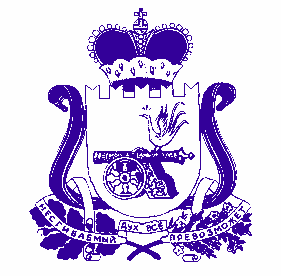 СОВЕТ   ДЕПУТАТОВОЗЕРНЕНСКОГО  ГОРОДСКОГО ПОСЕЛЕНИЯДУХОВЩИНСКОГО РАЙОНА  СМОЛЕНСКОЙ  ОБЛАСТИ                                      Р Е Ш Е Н И Еот 29 марта   2021  года                                                                          № 05 О    досрочном прекращении  полномочийдепутата Совета депутатов  Озерненского       городского     поселения    Духовщинского  района   Смоленской   области  четвертого созыва С.В.Фёдорова      Руководствуясь п.2.ч.10 статьи 40 Федерального закона от 06.10.2003 года № 131 –ФЗ «Об общих принципах организации местного самоуправления в Российской Федерации», статьей 24 Устава Озерненского городского поселения Духовщинского района Смоленской области, рассмотрев заявление депутата Совета депутатов Озерненского городского поселения Духовщинского района Смоленской области четвертого созыва Фёдорова Станислава Владимировича от 22.03.2021 года о досрочном прекращении полномочий, Совет депутатов Озерненского городского поселения Духовщинского района Смоленской области   РЕШИЛ:     1.Досрочно прекратить полномочия депутата Совета депутатов Озерненского городского поселения Духовщинского района Смоленской области четвертого созыва Фёдорова Станислава Владимировича в связи с отставкой по собственному желанию.   2.Внести в часть 2  решения Совета депутатов Озерненского городского поселения Духовщинского района Смоленской области от 6.10.2020  года № 5  «О формировании и утверждении состава постоянных комиссий Совета депутатов Озерненского городского поселения Духовщинского района Смоленской области» следующие изменение:     -позиции, касающиеся члена комиссии по вопросам жилищно-коммунального хозяйства, благоустройства и экологии Фёдорова Станислава Владимировича, члена комиссии по бюджету, финансовой и налоговой политики Фёдорова Станислава Владимировича -  исключить.    3.Настоящее решение вступает в силу со дня его принятия и подлежит официальному опубликованию в муниципальном вестнике «Озерненские вести» и размещению на официальном сайте Администрации Озерненского городского поселения   в сети «Интернет» http://ozerniy.admin-smolensk.ru// в разделе «Озерненское городское поселение».Председатель Совета депутатов                 Глава муниципального образованияОзерненского городского поселения         Озерненского городского поселенияДуховщинского района                               Духовщинского районаСмоленской области                                    Смоленской области                           А.Е. Ильющенков                                   О.В. ТихоноваСОВЕТ   ДЕПУТАТОВОЗЕРНЕНСКОГО  ГОРОДСКОГО ПОСЕЛЕНИЯДУХОВЩИНСКОГО РАЙОНА  СМОЛЕНСКОЙ  ОБЛАСТИ	 Р Е Ш Е Н И Еот 21 марта   2021 года                                                                           № 06 Об утверждении Положения о присвоениизвания   «Почетный   гражданин   поселка Озерный       Духовщинского            района Смоленской     области»       Руководствуясь областным законом от 27.11.2003 г. № 87-з «О наградах и почетных званиях Смоленской области», в соответствии со статьями 5.1, 6.11 Федерального закона от 17.07.1999 № 178-ФЗ «О государственной социальной помощи», рассмотрев проект Положения о присвоении  звания «Почетный гражданин поселка Озерный Духовщинского района Смоленской области», заслушав решение постоянной комиссии по социально-правовым вопросам и молодежной политике, Совет депутатов Озерненского городского поселенияРЕШИЛ:1.Утвердить Положение о присвоении звания «Почетный гражданин поселка Озерный Духовщинского района Смоленской области» (прилагается).2.Утвердить описание диплома «Почетный гражданин поселка Озерный Духовщинского района Смоленской области» и описание удостоверения «Почетный гражданин поселка Озерный Духовщинского района Смоленской области», согласно Приложению № 1 к настоящему решению.3.Решение Совета депутатов Озерненского городского поселения Духовщинского района Смоленской области от 22 апреля 2011 года № 15 «Об утверждении Положения о присвоении  звания «Почетный гражданин п.Озерный Духовщинского района Смоленской области» признать утратившим силу.4.Направить настоящее решение Главе муниципального образования Озерненского городского поселения Духовщинского района Смоленской для подписания, обнародования и опубликования в муниципальном вестнике «Озерненские вести».Председатель Совета депутатов                 Глава муниципального образованияОзерненского городского поселения         Озерненского городского поселенияДуховщинского района                               Духовщинского районаСмоленской области                                    Смоленской области                           А.Е. Ильющенков                                   О.В. Тихонова                                                                                                               УТВЕРЖДЕНО                                                         решением  Совета депутатов                                                            Озерненского городского поселения                                                                                      Духовщинского района                                                                                      Смоленской области                                                               от 29 марта  2021 года № 06Положение о почетном звании «Почетный гражданин поселка Озерный Духовщинского района Смоленской области»       1.Настоящее Положение устанавливает в соответствии с областным законом от 27.11.2003 г. № 87-з  «О наградах и почетных званиях Смоленской области» правовые основы представления гражданина к присвоению и порядок присвоения звания «Почетный гражданин поселка Озерный Духовщинского района Смоленской области».       2.Почетное звание «Почетный гражданин поселка  Озерный Духовщинского района Смоленской области» является высшей наградой поселка Озерный и присваивается гражданам, проживающим на территории Озерненского городского поселения Духовщинского района Смоленской области.     В исключительных случаях, за особые заслуги перед поселком, почетное звание присваивается гражданам Российской Федерации, не проживающим на территории Озерненского городского поселения Духовщинского района Смоленской области.      3. Звание «Почетный гражданин поселка Озерный Духовщинского района Смоленской области» присваивается гражданам, получившим широкую известность, признательность жителей Озерненского городского поселения за особые заслуги перед поселком Озерный в государственном и муниципальном управлении, защите прав человека, развитии экономики, производства, строительства, в науке, технике, культуре, искусстве, воспитании и образовании, здравоохранении, благотворительной и иной общественно-полезной деятельности, направленной на достижение экономического, социального и культурного благополучия поселка Озерный.       Звание «Почетный гражданин поселка Озерный Духовщинского района Смоленской области» может быть также присвоено военнослужащим, сотрудникам правоохранительных органов, проявившим мужество, героизм, смелость и отвагу при выполнении служебного долга.       4. Почетное звание «Почетный гражданин поселка  Озерный Духовщинского района Смоленской области» может быть присвоено посмертно.       5. Присвоение почетного звания «Почетный гражданин поселка  Озерный Духовщинского района Смоленской области» допускается ежегодно  не более чем двум гражданам и, как правило,  приурочивается к празднованию Дня поселка Озерный.      6. С инициативой (ходатайством) о присвоении звания «Почетный гражданин поселка Озерный Духовщинского района Смоленской области» могут выступать:- Глава муниципального образования  Озерненского городского поселения Духовщинского района Смоленской области;- Председатель Совета депутатов Озерненского городского поселения Духовщинского района Смоленской области;-группа депутатов Совета депутатов Озерненского городского поселения Духовщинского района Смоленской области численностью не менее 1/3 от установленного числа депутатов;- органы или выборные должностные лица государственной власти Смоленской области;- общественные объединения;- политические и религиозные организации;- трудовые коллективы.К ходатайству о присвоении звания «Почетный гражданин поселка Озерный Духовщинского района Смоленской области» прилагаются:- письмо-представление;- подробная биография претендента с приложением документов, подтверждающих факты биографии, которые имеют значение для присвоения почетного звания;- описание заслуг и достижений претендента с приложением подтверждающих их документов о производственной, научной, общественной деятельности кандидата;- фотографии для удостоверения «Почетный гражданин поселка Озерный Духовщинского района Смоленской области » размером 3x4;- выписка из протокола собрания трудового коллектива, заседания соответствующего органа общественного объединения, политической или религиозной организации (в случае подачи ходатайства соответственно трудовым коллективом, общественным объединением, политической или религиозной организацией).- согласие на обработку персональных данных претендента.    Документы представляются в Совет депутатов Озерненского городского поселения Духовщинского района Смоленской области не позднее, чем за два месяца до празднования Дня поселка Озерный.7. Звание «Почетный гражданин поселка Озерный Духовщинского района Смоленской области» присваивается решением Совета депутатов Озерненского городского поселения на заседании Совета депутатов Озерненского городского поселения, предшествующим празднованию Дня поселка Озерный.8.Решение Совета депутатов Озерненского  городского поселения о присвоении звания «Почетный гражданин поселка Озерный Духовщинского района Смоленской области» публикуется в местной печати.9. Гражданину, удостоенному почетного звания, в торжественной обстановке вручается диплом о присвоении звания «Почетный гражданин поселка Озерный Духовщинского района Смоленской области», удостоверение Почетного гражданина поселка Озерный установленного образца (образцы диплома и удостоверения утверждаются решением Совета депутатов Озерненского городского поселения) и выплачивается единовременная денежная выплата в размере  5000 (пяти тысяч) рублей без учета налога на доходы физических лиц.При посмертном присвоении почетного звания, а также в случае смерти гражданина, удостоенного почетного звания, диплом и удостоверение к почетному званию передаются вдове (вдовцу) или близким родственникам умершего.10. Фамилия, имя, отчество Почетного гражданина поселка Озерный, с отражением заслуг, заносятся в Книгу Почетных граждан поселка Озерный Духовщинского района Смоленской области, которая ведется в Администрации Озерненского городского поселения Духовщинского района Смоленской области.Фотографии и имена граждан, удостоенных звания «Почетный гражданин поселка Озерный Духовщинского района Смоленской области», заносятся на стенд, оборудованный в  здании Администрации Озерненского городского поселения Духовщинского района Смоленской области.       11. Почетный гражданин поселка Озерный  имеет право на внеочередной прием по личным и служебным вопросам должностными лицами Совета депутатов Озерненского городского поселения Духовщинского района Смоленской области, Администрации Озерненского городского поселения Духовщинского района Смоленской области, руководителями муниципальных учреждений, предприятий и организаций.       12. Почетному гражданину поселка Озерный оказываются все знаки внимания, соответствующие его высокому званию, социальному статусу. Он приглашается для участия в торжественных мероприятиях, проводимых в поселке.      13. Финансирование расходов, связанных с изготовлением удостоверений, предоставлением выплат, предусмотренных пунктом 9 настоящего Положения, осуществляется из бюджета Озерненского городского поселения Духовщинского района Смоленской области.      14. Информация о произведенных Почетным гражданам поселка Озерный выплатах, предусмотренных пунктом 11 настоящего Положения, размещается в Единой государственной информационной системе социального обеспечения. Размещение и получение указанной информации в Единой государственной информационной системе социального обеспечения осуществляются в соответствии с Федеральным законом от 17.07.1999 № 178-ФЗ «О государственной социальной помощи».1. Описание диплома «Почетный гражданин поселка Озерный Духовщинского района Смоленской области»ДИПЛОМ«Почетный гражданин поселка Озерный Духовщинского района Смоленской области»Диплом Почетного гражданина поселка Озерный Духовщинского района Смоленской области представляет собой лист, сложенный вдвое. На титуле диплома помещено рельефное изображение герба Духовщинского района Смоленской области, ниже подпись: ДИПЛОМ «Почетный гражданин  поселка Озерный Духовщинского района Смоленской области». На развороте диплома – слева – цветное изображение герба Духовщинского района Смоленской области, справа – фамилия, имя, отчество Почетного гражданина поселка Озерный Духовщинского района Смоленской области с указанием его заслуг, дата и номер решения Совета депутатов Озерненского городского поселения  о присвоении почетного звания.Диплом подписывается Главой муниципального образования Озерненского городского поселения Духовщинского района Смоленской области и удостоверяется печатью Администрации Озерненского городского поселения Духовщинского района Смоленской области.Рисунок не приводится.2. Описание удостоверения «Почетный гражданин поселка Озерный Духовщинского района Смоленской области»УДОСТОВЕРЕНИЕ«Почетный гражданин поселка Озерный Духовщинского района Смоленской области»Удостоверение Почетного гражданина поселка Озерный Духовщинского района Смоленской области представляет собой книжку в твердом переплете красного цвета, размером 11 x .На лицевой стороне обложки в середине верхней части находятся изображение герба Духовщинского района Смоленской области и под ним надписи:«Почетный гражданин поселка Озерный Духовщинского района Смоленской области», «УДОСТОВЕРЕНИЕ».Герб и надписи выполнены оттиском золотого цвета.На развороте слева помещена надпись «Почетный гражданин поселка Озерный Духовщинского района Смоленской области», цветная фотография, ниже – дата и номер решения Совета депутатов Озерненского городского поселения о присвоении почетного звания.На развороте справа помещена надпись «Удостоверение бессрочное», ниже – «УДОСТОВЕРЕНИЕ N ___», далее фамилия, имя, отчество и текст: «...является Почетным гражданином поселка Озерный Духовщинского района Смоленской области», внизу – «Глава муниципального образования Озерненского городского поселения Духовщинского района Смоленской области (подпись) инициалы и фамилия».Рисунок не приводится.СОВЕТ   ДЕПУТАТОВОЗЕРНЕНСКОГО  ГОРОДСКОГО ПОСЕЛЕНИЯДУХОВЩИНСКОГО РАЙОНА  СМОЛЕНСКОЙ  ОБЛАСТИР Е Ш Е Н И Еот 29 марта  2021  года                                                                              №  07 Об    утверждении     отчета    о    работе Совета         депутатов       Озерненского городского  поселения  Духовщинскогорайона Смоленской области за 2020 год        В соответствии с Уставом Озерненского городского поселения Духовщинского района Смоленской области, Регламентом Совета депутатов Озерненского городского поселения, рассмотрев и заслушав отчет о работе  Совета депутатов Озерненского городского поселения  Духовщинского района Смоленской области за 2020 год, Совет депутатов Озерненского городского поселения Духовщинского района Смоленской области        РЕШИЛ:     1. Утвердить прилагаемый отчет о работе Совета депутатов Озерненского городского поселения Духовщинского района Смоленской области за 2020 год.     2. Опубликовать настоящее решение  в муниципальном вестнике «Озерненские вести» и обнародовать путем размещения на  официальном сайте Администрации Озерненского городского поселения Духовщинского района Смоленской области в информационно-телекоммуникационной  сети «Интернет» (http://ozerniy.admin-smolensk.ru//) в разделе «Совет депутатов» подраздел «Нормативно-правовые документы».Председатель Совета депутатовОзерненского городского поселенияДуховщинского района Смоленской области                                      А.Е.ИльющенковУТВЕРЖДЕНрешением  Совета депутатов                                       Озерненского    городского поселения                                                                 Духовщинского района                  Смоленской области от 29 марта    2021  года  № 07ОТЧЁТо работе Совета депутатов Озерненского городского поселения Духовщинского района Смоленской области о проделанной работе за 2020 год       Совет депутатов Озерненского городского поселения Духовщинского района Смоленской области (далее – Совет депутатов) является постоянно действующим представительным органом муниципального образования Озерненского городского поселения Духовщинского района Смоленской области.Депутаты Совета депутатов Озерненского городского поселения осуществляют свою деятельность на непостоянной основе, без отрыва от основной производственной и служебной деятельности, как установлено Федеральным законом от 6 октября 2003 года №131-ФЗ «Об общих принципах организации местного самоуправления в Российской Федерации», на принципах:- обеспечения прав и свобод и законных интересов населения, четкого разграничения своих полномочий с полномочиями администрации;-самостоятельности и независимости в решении вопросов, относящихся к компетенции Совета депутатов;- гласности и учета общественного мнения;- коллективного, свободного обсуждения  решений вопросов, отнесенных к ведению Совета депутатов;- взаимодействие с общественными объединениями и организациями.Представительный орган муниципального образования – орган, обладающий правом представлять интересы населения и принимать от его имени решения, действующие на территории муниципального образования. Отсюда его ведущее положение в системе органов местного самоуправления – именно он непосредственно выражает волю населения муниципального образования в целом, формализуя ее в своих решениях. Совет депутатов Озерненского городского поселения является постоянно действующим представительным органом муниципальной власти Озерненского городского поселения, в работе которого главным приоритетом является выполнение трех взаимосвязанных функций – правотворческой, представительной и контрольной. Работа по основным направлениям деятельности Совета депутатов осуществлялась в различных формах. Основными формами деятельности Совета депутатов являлись:- разработка проектов решений Совета депутатов;- анализ проектов нормативно-правовых актов, выносимых на рассмотрение Совета депутатов, подготовка замечаний, предложений по рассматриваемым проектам;- подготовка разъяснений или оказание консультативной помощи по вопросам применения нормативных актов (решений);- прием населения и содействие в решении вопросов местного значения;- проведение заседаний постоянных депутатских комиссий;- проведение заседаний Совета депутатов;- контроль за исполнением ранее принятых решений Совета депутатов.Основной организационно-правовой формой деятельности представительного органа местного самоуправления  являются заседания депутатов Совета депутатов Озерненского городского поселения. Порядок созыва, подготовки и проведения заседаний Совета депутатов Озерненского городского поселения осуществляются в соответствии с Регламентом Совета депутатов Озерненского городского поселения, утвержденным годовым планом работы, поступившими предложениями от Главы муниципального образования Озерненского городского поселения, депутатов Совета депутатов Озерненского городского поселения. Все заседания Совета депутатов Озерненского городского поселения третьего созывов проходили при активном участии депутатов. По каждому голосуемому вопросу соблюдался кворум. Средний процент явки депутатов на заседания  Совета  депутатов  Озерненского городского поселения составил  75,8 %.       В сентябре 2020 года закончился срок полномочий депутатов Совета депутатов Озерненского городского поселения третьего созыва.13 сентября 2020 года на территории Озерненского городского поселения   были проведены муниципальные выборы депутатов, по результатам которых сроком на 5 лет   был сформирован депутатский состав четвертого созыва:   Из вновь избранных депутатов опыт законотворческой деятельности имеют:Денисов А.А., Ильющенков А.Е., Фёдоров С.В.         На первом заседании Совета депутатов третьего созыва из числа депутатов тайным голосованием на должность Председателя Совета депутатов Озерненского городского поселения Духовщинского района Смоленской области (далее –Председатель Совета депутатов ) был избран Ильющенков Александр Евгеньевич, который также возглавил представительный орган.    На должность заместителя Председателя Совета депутатов был  избран Кухтенков Максим Анатольевич.    В соответствии с Уставом Озерненского  городского поселения,  Регламентом Совета депутатов и Положением о фракции Всероссийской политической партии  «ЕДИНАЯ РОССИЯ», на срок полномочий Совета депутатов Озерненского городского поселения четвертого созыва, было образовано и зарегистрировано депутатское объединение (фракция) Всероссийской политической партии  «ЕДИНАЯ РОССИЯ» в Совете депутатов Озерненского городского поселения Духовщинского района Смоленской области. Фракция состоит из  10 депутатов. Председателем фракции избрана Ботвинникова Оксана Владимировна.     Работа Совета депутатов формировалась в соответствии с утвержденным примерным  планом работы Совета депутатов Озерненского городского поселения  на 2020 год.    Заседания Совета депутатов проходили при активном участии депутатов. По каждому голосуемому вопросу соблюдался кворум.    В соответствии с Уставом Озерненского городского поселения и Регламентом Совета депутатов из числа депутатов были образованы три постоянные комиссии:1) постоянная комиссия по социальным, правовым вопросам и молодежной политике;2) постоянная комиссия по вопросам жилищно – коммунального хозяйства, благоустройству и экологии;3) постоянная комиссия по бюджету, финансовой и налоговой политике,  вопросам муниципального имущества.   Председателем постоянной комиссии по социальным, правовым вопросам и молодежной политике избрана Кононенко Людмила Владимировна. Члены комиссии: Л.И.Слепенкова, О.В.Стасишина, О.В.Ботвинникова   Председателем постоянной комиссии по вопросам жилищно-коммунального хозяйства, благоустройству и экологии избран Денисов Александр Александрович. Члены комиссии: Кухтенков М.А., Стасишина О.В.,Фёдоров С.В., Яковлева О.Е.   Председателем постоянной комиссии по бюджету, финансовой и налоговой политике, вопросам муниципального имущества избран Кухтенков Максим Анатольевич. Члены комиссии: Денисов А.А., Егорова Т.В.,Фёдоров С.В.   Главной задачей постоянных комиссий является предварительное рассмотрение вопросов, относящихся к ведению Совета депутатов, разработка проектов решений Совета депутатов, работа с жителями поселения.   Проекты решений распределялись по комиссиям Совета депутатов,  ответственным за их дальнейшее прохождение. Ответственная комиссия организовывала  предварительное рассмотрение проекта решения. В обсуждениях участвовали депутаты других комиссий, представители структурных подразделений Администрации Озерненского городского поселения и другие заинтересованные лица. По результатам обсуждения  ответственной комиссией принималось соответствующее решение рекомендательного характера.    Всего за отчетный период постоянными комиссиями третьего и четвертого созывов было проведено 14 заседаний, из них:- постоянной комиссией по социальным, правовым вопросам и молодежной политике – 5;- постоянной комиссией по вопросам жилищно – коммунального хозяйства, благоустройству и экологии – 1 ;- постоянной комиссией по бюджету, финансовой и налоговой политике,  вопросам муниципального имущества –8 .    Советом депутатов в отчетном периоде было проведено  11 заседаний, из них  5 заседаний за период работы третьего созыва и 6 заседаний четвертого созыва.   Депутатами третьего созыва было принято 32 решения, депутатами четвертого созыва 22 решения.   На рассмотрении Совета депутатов находился протест прокуратуры Духовщинского района  от 31.03.2020 № 01-13/26-20 на ч.2 ст.7, абз.2 ст.16, ст.39 Регламента Совета депутатов Озерненского городского поселения  который был удовлетворён решением Совета депутатов Озерненского городского поселения от 14.04.2020 № 12 и внесены соответствующие изменения в Регламент Совета депутатов Озерненского городского поселения Духовшинского района Смоленской области и  протест Смоленской транспортной прокуратуры  на Положение о земельном налоге на территории Озерненского городского поселения, утвержденное решением Совета депутатов Озерненского городского поселения от 09.12.2008 № 44 ( в редакции решения от 23.10.2019 № 36), который был удовлетворен решением Совета депутатов Озерненского городского поселения от 07.05.2020 № 17 и внесены соответствующие изменения в Положение о земельном налоге на территории Озерненского городского поселения.    Основным направлением деятельности Совета депутатов является работа над местным бюджетом, так как бюджет является важнейшим инструментом для решения проблем социально – экономического развития поселения.     В течение 2020 года 3 раза рассматривался вопрос «О внесении изменений в решение Совета депутатов Озерненского городского поселения от 16.12.2019 № 19 «Об утверждении бюджета муниципального образования Озерненского городского поселения Духовщинского района Смоленской области на 2020 год и плановый период 2021 и 2022 годов». Данный вопрос вносился Главой муниципального образования Озерненского городского поселения, как главным распорядителем бюджетных средств.Перечень правовых актов, принятых Советом депутатов Озерненского городского поселения  за 2020 год и вошедших в систему муниципальных нормативных правовых актов:О внесении изменений в Регламент Совета депутатов Озерненского городского поселения Духовщинского района Смоленской области;О внесении изменений в Устав Озерненского городского поселения Духовщинского района Смоленской области;О внесении изменения в Положение  о земельном налоге на территории Озерненского городского поселения Духовщинского района Смоленской области;О внесении изменений в решение Совета депутатов Озерненского городского поселения от 17.04.2015 № 21 «Об утверждении Схемы многомандатных избирательных округов для проведения выборов депутатов Совета депутатов Озерненского городского поселения Духовщинского района Смоленской области 3-го созыва»;Об утверждении Положения о бюджетном процессе в Озерненском городском поселении Духовщинского района Смоленской области;О внесении изменения в Положение о бюджетном процессе в Озерненском городском поселении Духовщинского района Смоленской области, утвержденное решением  Совета депутатов  Озерненского городского поселения Духовщинского района Смоленской области от 07.05.2020№ 20;О перечне объектов имущества передаваемых в государственную собственность Смоленской области, находящихся в собственности муниципального образования Озерненского городского поселения Духовщинского района Смоленской области;О внесении изменений в Положение о комиссии по соблюдению требований к служебному поведению муниципальных служащих Совета депутатов Озерненского городского поселения  Духовщинского района Смоленской области и урегулированию конфликта интересов, утвержденное решением Совета депутатов  Озерненского городского поселения от 06.12.2011 № 70;Об установлении границ территорий, на которых осуществляется территориальное общественное самоуправление;Об утверждении прогнозного плана приватизации муниципального имущества Озерненского городского поселения на 2020 год.           За прошедший период  заслушана информация:Информация о финансово-хозяйственной деятельности предприятий МУП «Озерненское эксплуатационное предприятие», МУП «Водоканал» за 2019 год;Об исполнении бюджета муниципального образования Озерненского городского поселения Духовщинского района Смоленской области за 2019 год;Об исполнении бюджета муниципального образования Озерненского городского поселения Духовщинского района Смоленской области за 1 квартал  2020 года;Об исполнении бюджета муниципального образования Озерненского городского поселения  Духовщинского района  Смоленской области за 1 полугодие  2020 года;Об исполнении бюджета муниципального образования Озерненского городского поселения Духовщинского района Смоленской области за 9 месяцев 2020  года.    Реализуя свои основные полномочия, Совет депутатов заслушал и принял к сведению:          - отчет избирательной комиссии муниципального образования Озерненского городского поселения Духовщинского района Смоленской области о расходовании на подготовку и проведение выборов депутатов Совета депутатов Озерненского городского поселения  четвертого созыва       Во исполнение требований Федерального закона от 06.10.2003 № 131-ФЗ «Об общих принципах организации местного самоуправления в Российской Федерации» на протяжении 2020 года по вопросам рассмотрения проекта местного бюджета и внесения изменений в Устав поселения проводились публичные слушания.                                                      Результаты публичных слушаний по проекту нормативного правового акта опубликовывались в муниципальном вестнике «Озерненские вести».Рассмотрение обращений граждан - одно из основных направлений работы депутатов. Все обращения регистрируются в Совете депутатов, рассматриваются председателем Совета депутатов Озерненского городского поселения, его заместителем или депутатом, кому адресованы. Вопросы, не относящиеся к компетенции Совета, направляются специалистам различных служб и ведомств для дальнейшей работы. На все письменные обращения граждан представляются письменные ответы в установленный законом срок. Нарушений данного срока не допускается.      Наиболее полную информацию о деятельности Совета депутатов Озерненского городского поселения, принятых нормативных правовых актов можно получить на официальном интернет-портале органов местного самоуправления Озерненского городского поселения (http://ozerniy.admin-smolensk.ru//) посетив который, любой житель ознакомится с планом работы Совета депутатов, проектами и уже принятыми решениями. Данные меры позволяют жителям получать объективное представление о деятельности Совета депутатов и о ходе обсуждения вопросов.   По итогам проведения заседания специалистом Совета депутатов подготавливается информация в муниципальный вестник «Озерненские вести» и на сайт. О планируемых заседаниях Совета депутатов, публичных слушаниях и других мероприятиях, затрагивающих интересы граждан, также предварительно публикуется в средствах массовой информации.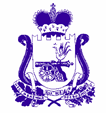  СОВЕТ  ДЕПУТАТОВОЗЕРНЕНСКОГО ГОРОДСКОГО ПОСЕЛЕНИЯДУХОВЩИНСКОГО РАЙОНА СМОЛЕНСКОЙ ОБЛАСТИ РЕШЕНИЕ                  от 29 марта  2021 года                                                                       № 09 О внесении изменений в Решение  Совета депутатов Озерненского городского поселения Духовщинского района Смоленской области от 27.05.2015 г. №30 «Об утверждении Положения о порядке определения размера арендной платы, условиях и сроках внесения арендной платы за использование земельных участков, и  установлении размеров ставок арендной платы за земельные участки, находящиеся в муниципальной собственности, и земельных участков, государственная собственность, на которые не разграничена, по видам разрешенного использования земель и категориям арендаторов, применяемые на территории Озерненского городского поселения Духовщинского района Смоленской области»В соответствии со статьей 65 Федерального закона от 25.10.2001 №136-ФЗ Земельный кодекс Российской Федерации, руководствуясь постановлением Администрации Смоленской области от 27.01.2014  года № 18  «Об утверждении Положения о порядке определения размера арендной платы, а также порядке, условиях и сроках внесения арендной платы за использование земельных участков, государственная собственность на которые не разграничена, на территории Смоленской области», Уставом Озерненского городского поселения Духовщинского  района Смоленской области,  заслушав решение комиссии по бюджету, финансовой и налоговой политике, вопросам муниципального имущества, Совет депутатов Озерненского городского  поселения Духовщинского района Смоленской области                 РЕШИЛ:1. Приложение № 2 к решению Совета депутатов Озерненского городского поселения Духовщинского района Смоленской от 27.05.2015 г. №30 «Об утверждении Положения о порядке определения размера арендной платы, условиях и сроках внесения арендной платы за использование земельных участков, и  установлении размеров ставок арендной платы за земельные участки, находящиеся в муниципальной собственности, и земельных участков, государственная собственность, на которые не разграничена, по видам разрешенного использования земель и категориям арендаторов, применяемые на территории Озерненского городского поселения Духовщинского района Смоленской области» в редакции решения от 28.04.2016 № 17 изложить в следующей редакции, согласно приложению.2. Решение вступает в силу с момента опубликования в муниципальном вестнике «Озерненские вести» и распространяется на правоотношения, возникшие с 01.01.2021 года.3. Направить настоящее решение Главе муниципального образования Озерненского городского поселения Духовщинского района Смоленской области для подписания, опубликования и  обнародования.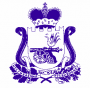 СОВЕТ ДЕПУТАТОВ ОЗЕРНЕНСКОГО ГОРОДСКОГО ПОСЕЛЕНИЯ ДУХОВЩИНСКОГО РАЙОНА СМОЛЕНСКОЙ ОБЛАСТИ                                                 РЕШЕНИЕот 29 марта  2021 года                                                                              № 12                                                              О        принятии      в    собственность муниципального            образования Озерненского  городского поселения Духовщинского района Смоленской области    объектов  муниципальной собственности         муниципального образования «Духовщинский район» Смоленской области          Руководствуясь Федеральным законом от 06.10.2003 № 131-ФЗ «Об общих принципах организации местного самоуправления в Российской Федерации», на основании письма Главы муниципального образования «Духовщинский район» Смоленской области Б.В.Петифорова от 29.01.2021 № 01-16/285, письма Главы муниципального образования Озерненского городского поселения Руководствуясь Федеральным законом от 06.10.2003 № 131-ФЗ «Об общих принципах организации местного самоуправления в Российской Федерации», на основании письма Главы муниципального образования «Духовщинский район» Смоленской области Б.В.Петифорова от 29.01.2021 № 01-16/285, письма Главы муниципального образования Озерненского городского поселения Духовщинского района Смоленской области от 23.03.2021 исх. № 238, в соответствии  с Уставом Озенрненского городского поселения Духовщинского района Смоленской области, Положением о порядке управления  и  распоряжения  имуществом Озер-ненского  городского  поселения Духовщинского района Смоленской области, утвержденное  решением Совета депутатов Озерненского городского поселения  от 06.03.2018 № 11, заслушав решение постоянной комиссии по бюджету, финансовой  и налоговой политике, по вопросам муниципального имущества, Совет депутатов Озерненского городского поселения Духовщинского района Смоленской области      РЕШИЛ:      1. Принять безвозмездно в собственность муниципального образования Озерненского городского поселения Духовщинского района Смоленской области объекты муниципальной собственности муниципального образования «Духовщинский район» Смоленской области по перечню согласно приложению№ 1.     2.Включить в реестр муниципальной собственности Озерненского городского поселения Духовщинского района Смоленской области данные объекты, указанные в приложении № 1 к настоящему решению.     3.Опубликовать настоящее решение в муниципальном вестнике «Озерненские вести» и обнародовать путем размещения на официальном сайте  Администрации Озерненского городского поселения Духовщинского района Смоленской области в сети «Интернет» http://ozerniy.admin-smolensk.ru// в разделе «Озерненское городское поселение».Председатель Совета депутатов               Глава муниципального образованияОзерненского городского поселения       Озерненского городского поселенияДуховщинского района                             Духовщинского районаСмоленской области                                  Смоленской области               А.Е.Ильющенков                                       О.В.Тихонова                   Приложение                                                                                      к решению Совета депутатов                                                                       Озерненского городского поселения                                                        Духовщинского района  Смоленской   области                                                                                          от 29 марта 2021 года № 12ПЕРЕЧЕНЬобъектов муниципальной собственности муниципального образования «Духовщинский район» Смоленской области, передаваемых безвозмезднов муниципальную собственность Озерненского городского поселения Духовщинского района Смоленской областиГазета Муниципальный вестник «Озерненские вести». Учредители: Совет   депутатов Озерненского городского поселения Духовщинского района Смоленской области, Администрация Озерненского городского поселения Духовщинского района Смоленской области. Адрес редакции:216239,Смоленская область, Духовщинский район. п. Озерный, ул.Кольцевая,д.14. Телефон 8/48166/5-11-44.Е-mail: ozerninskoe@admin-smolensk.ru  Ответственный редактор: Тихонова О.В.. Муниципальный вестник «Озерненские вести» отпечатан на оборудовании Администрации Озерненского городского поселения Духовщинского района Смоленской области на 1  листе  формата А3. Распространяется бесплатно.Приложение 1к Положению о присвоении звания «Почетный гражданин поселка Озерный Духовщинского района Смоленской областиБотвинникова Оксана Владимировна, член партии «Единая Россия»;Денисов Александр Александрович, член партии «Единая Россия»;Егорова Татьяна Викторовна, член партии «Единая Россия»;Ильющенков Александр Евгеньевич, член партии «Единая Россия»;Кононенко Людмила Владимировна, член партии «Единая Россия»;Кухтенков Максим Анатольевич, член партии «Единая Россия»;Слепенкова Людмила Ивановна, член партии «Единая Россия»;Стасишина Ольга Валентиновна, член партии «Единая Россия»;Фёдоров Станислав Владимирович, беспартийныйЯковлева Ольга Евгеньевна, член партии «Единая Россия»;№ п/пНаименование имуществаКадастровый номерАдрес,местонахождениеобъектаПлощадь(кв.м.)123451.Квартира67:07:0190107:2345Смоленская область, Духовщинский район, п. Озерный, ул.Строителей, д.12/5 кв.6743,22.Квартира67:07:0190107:1088Смоленская область, Духовщинский район, п.Озерный, ул. Ленина, д.3/3, кв.3342,93.Квартира67:07:0190101:175Смоленская область, Духовщинский район, п.Озерный, ул. Октябрьская, д.16, кв.1444,9